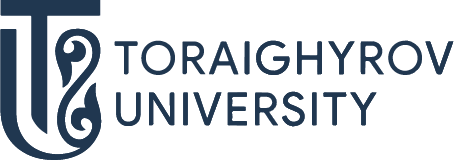 БІЛІМ БЕРУ БАҒДАРЛАМАЛАРЫ ӘЛЕМІН ТАНЫП БІЛ!В051 ҚОРШАҒАН ОРТА6B05201 ЭкологияТРАЕКТОРИЯжоқЖҰМЫСҚА ОРНАЛАСУ ПЕРСПЕКТИВАЛАРЫСЕН ҚАЙДА ЖҰМЫС ІСТЕЙ АЛАСЫҢ:аумақтық қоршаған ортаны қорғау басқармаларында;ұлттық парктер, қорықтар, қорықшалар, биосфералық резерваттарда;өнеркәсіптік кәсіпорындарда;агроөнеркәсіптік кешендерде;полигондарда;энергетика объектілерінде, АЭС;білім беру мекемелерінде;ғылыми-зерттеу институттары мен орталықтарында.СЕН КІМ БОЛЫП ЖҰМЫС ІСТЕЙ АЛАСЫҢ:эколог, қоршаған ортаны қорғау жөніндегі маман; эколог-аудитор;эколог-сарапшы;ғылыми қызметкер;экологиялық инспектор. Дұрыс таңдау жаса – ToU оқуға кел